VEREINSANMELDUNG
zum Verein WAT LANDSTRASSEMitgliedsdaten: Vorname:		_____________________________________Nachname:		_____________________________________Geburtsdatum: 	________________ Geschlecht: __________Erziehungsberechtiger/Träger der elterlichen Verantwortung:Vorname:		_____________________________________Nachname:		_____________________________________Adresse:		_____________________________________PLZ:			_____________________________________Ort:			_____________________________________Telefonnummer:	_____________________________________E-Mail-Adresse:	_____________________________________
Gewählte Sparte/Zahlungsart: mit Erlagschein bezahlt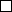 Mitglied in folgender Sparte: (Jahresgebühr pro Sparte) Tennis Erwachsene 		330.-  Euro Tennis Studenten			230.-  Euro Tennis Jugend 			170.-  Euro Tennis Kinder	 		100.-  EuroDer Mitgliedsbeitrag wird fristgerecht mit Erlagscheinbezahlt. Die Vereinsmitgliedschaft ist unbefristet und bleibt bis zum ordnungsgemäßen Vereinsaustritt aufrecht.Einwilligungserklärungen:
Information zur Datenweitergabe an Fach- bzw. Dachverbände:Ich nehme zur Kenntnis, dass im Falle der Teilnahme an Wettkämpfen eine Übermittlung personenbezogener Daten an Fach- bzw. Dachverbände zur Abwicklung dieser Wettkämpfe gegebenenfalls erforderlich sein kann. Darüber hinaus erkläre ich mich damit einverstanden, dass die mit diesem Formular erhobenen Daten zu den in der Datenschutzerklärung/in den Informationen über die Verwendung personenbezogener Daten (siehe unten!) angeführten Zwecken auch an die:ASKÖ - WAT LANDESDACHVERBAND Wien, Maria-Jacobi-Gasse 1, 1030 Wien  ASKÖ Bundesleitung, Maria-Jacobi-Gasse 1, 1030 Wiensowie Sportfachverbände ( Wiener und Österr. Fachverbände für Basketball, Tennis und Turnen )weitergegeben werden dürfen.Ein Widerruf ist jederzeit mit Wirkung für die Zukunft per E-Mail an office@watlandstrasse.at, per Brief an den Vereinssitz, Baumgasse 58, 1030 Wien, möglich. Ich nehme zur Kenntnis, dass der Widerruf der Zustimmung der Datenweitergabe den Ausschluss von diversen Veranstaltungen, Wettkämpfen und auch Trainingseinheiten/ Trainingslagern oder Ausbildungen bedeuten kann, insbesondere wenn es sich bei diesen um Veranstaltungen der Landes- bzw. Bundesfach- oder Dachverbände handelt. Ich nehme ferner zur Kenntnis, dass bei einem allfälligen Widerruf Einschränkungen bei der Ausübung eines Wettkampf- bzw. Leistungssports wahrscheinlich sind, da die Datenweitergabe hierfür eine Voraussetzung darstellt.  JA			 NEIN 	 (Zutreffendes bitte ankreuzen)Nutzung Bild-/Foto-/Videoaufnahmen:Hiermit erkläre ich mich damit einverstanden, dass während der Sport- bzw. Wettkampfausübung Foto- bzw. Videoaufnahmen von mir zum Zweck der Öffentlichkeitsarbeit des Vereins angefertigt, zu diesem Zweck eingesetzt und via Live-Stream (Übertragung über das Internet zum Zeitpunkt der Aufnahmen, keine Speicherung), via Internet (jederzeit weltweit durch jedermann abrufbar) und in sozialen Medien (jederzeit weltweit durch jedermann abrufbar) veröffentlicht werden.Aus dieser Zustimmung leite ich keine Rechte (z.B. Entgelt) ab. Diese Einverständniserklärung ist jederzeit mit Wirkung für die Zukunft per E-Mail an office@watlandstrasse.at, per Brief an den Vereinssitz, Baumgasse 58, 1030 Wien, widerrufbar. Im Falle des Widerrufs werden die Aufnahmen von der jeweiligen Plattform entfernt. Waren die Aufnahmen im Internet verfügbar, erfolgt die Entfernung, soweit sie den Verfügungsmöglichkeiten des Vereins unterliegen.  JA			 NEIN	(Zutreffendes bitte ankreuzen)Information über die Verwendung personenbezogener Daten/Datenschutzerklärung:Mit meiner Unterschrift nehme ich zur Kenntnis, dass meine personenbezogenen Daten (Vorname, Nachname, fallweise Vor- und Nachname des/der Erziehungsberechtige(n), Geburtsdatum, Geschlecht, Adresse, PLZ, Ort, Telefonnummer, E-Mail-Adresse, Eintrittsdatum, Tarifklasse/Sparte, eventuell Funktion) auf vertraglicher Grundlage (Mitgliedschaft) innerhalb des Vereins elektronisch und manuell verarbeitet werden. Die Zwecke der Verarbeitung sind: sportliche, organisatorische und fachliche Administration und finanzielle Abwicklung, Mitgliederverwaltung, Zusendung von Vereins- und Verbandsinformationen, Informationen zu Veranstaltungen, zur gewählten Sparte/Sportart bzw. der belegten Übungseinheit und Einladungen und des Sportprogramms.Der Verein WAT Landstraße, Baumgasse 58, 1030 Wien, Tel. 43 1 7965869 ist Verantwortlicher für die hier dargelegten Verarbeitungstätigkeiten. Die Bereitstellung meiner Daten ist zur Erfüllung des Vereinszwecks gemäß Statuten erforderlich, bei Nichtbereitstellung ist eine Mitgliedschaft zum Verein nicht möglich.Personenbezogene Daten finden vom Verein nur für die dargelegten Zwecke Verwendung. Bei Vereinsaustritt werden alle Daten – sofern kein Rückstand an Zahlungen seitens des Mitglieds besteht, die Daten auch nicht zur Geltendmachung, Ausübung oder Verteidigung von Rechtsansprüchen des Vereins benötigt werden und keine längere Aufbewahrung der Daten gesetzlich angeordnet ist, spätestens binnen eines Jahres ab Austritt gelöscht. Meine Daten können im Falle der von mir geäußerten Einwilligung zur Datenweitergabe an Dach- und Fachverbände an diese weitergeleitet werden. Die Verarbeitungszwecke bei Dachverbänden erstrecken sich auf die rechtliche, steuerliche, administrative Unterstützung des Vereins, die Abwicklung von gemeinsam Projekten und Veranstaltungen, auf die Durchführung von Kursen und Fortbildungen, auf Unterstützung und Zusammenarbeit in Bereich Öffentlichkeitsarbeit und vieles mehr. Die Datenverarbeitungen auf Ebene von Fachverbänden stehen im direkten Zusammenhang mit der/den von mir ausgeübten Sportart(en) und reichen von der administrativen Unterstützung des Vereins, der Veranstaltungs- und Wettkampforganisation, der direkten Zusammenarbeit mit dem einzelnen Vereinsmitglied bis hin zur Kooperation mit nationalen und internationalen Einrichtungen und Verbänden insbesondere bei der Ausübung von Wettkampf- und Leistungssport. Meine Rechte im Zusammenhang mit datenschutzrechtlichen Vorschriften erstrecken sich auf das Recht auf Auskunft, Berichtigung, Löschung, Einschränkung, Datenübertragbarkeit und Widerspruch in die Verarbeitung. Des Weiteren habe ich ein Beschwerderecht bei der Datenschutzbehörde - über alle diese Aspekte gibt die Vereinswebpage unter dem Punkt Datenschutz näher Auskunft -   www.watlandstrasse.Allgemein:Ich akzeptiere mit meiner Unterschrift die Statuten der WAT Landstraße . Die vollständigen Bestimmungen stehen unter www.watlandstrasse.at zur Verfügung. Ich erhalte eine Kopie dieser Vereinsanmeldung nach dem Anmeldevorgang.Die Mitgliedschaft läuft unbefristet und kann mit einer Frist von 4 Wochen jeweils zum Ultimo eines Monats schriftlich gekündigt werden.Hiermit melde ich mich verbindlich bei WAT Landstraße als Vereinsmitglied an.Ort, am ________________					__________________________________Unterschrift (bei Jugendlichen unter 18 Jahren Name und Unterschrift des Erziehungsberechtigten!)